Mira el siguiente vídeo relacionado con la empatía y escribe los sujetos en la oración correspondiente, Vete a esta dirección de internet: redes la mirada de elsa empatía y altruismo 5 mayo 2013  ………………………….. no es sinónimo de maldad. ………………………….. es la persona incapaz de sentir empatía. ………………………….. es el científico que estudia al hombre. ………………………….. es la diligencia en procurar el bien ajeno, aun a costa del propio. ………………………….. es el sentimiento que nos impide dañar a los demás porque sentimos física y psíquicamente su sufrimiento. Crucigrama. Coloca en el crucigrama las palabras a las que aluden las definiciones de abajo. Lucha armada entre dos o más bandos o naciones. Acción y efecto de cooperar.  Padecimiento, dolor, pena.  Situación contraria a la guerra.  Vuelta a la amistad o a la concordia después de una pelea.  Aversión u odio entre dos o más personas.  Perturbación del ánimo por un riesgo o daño real o imaginario.  Convenio entre dos o más partes.  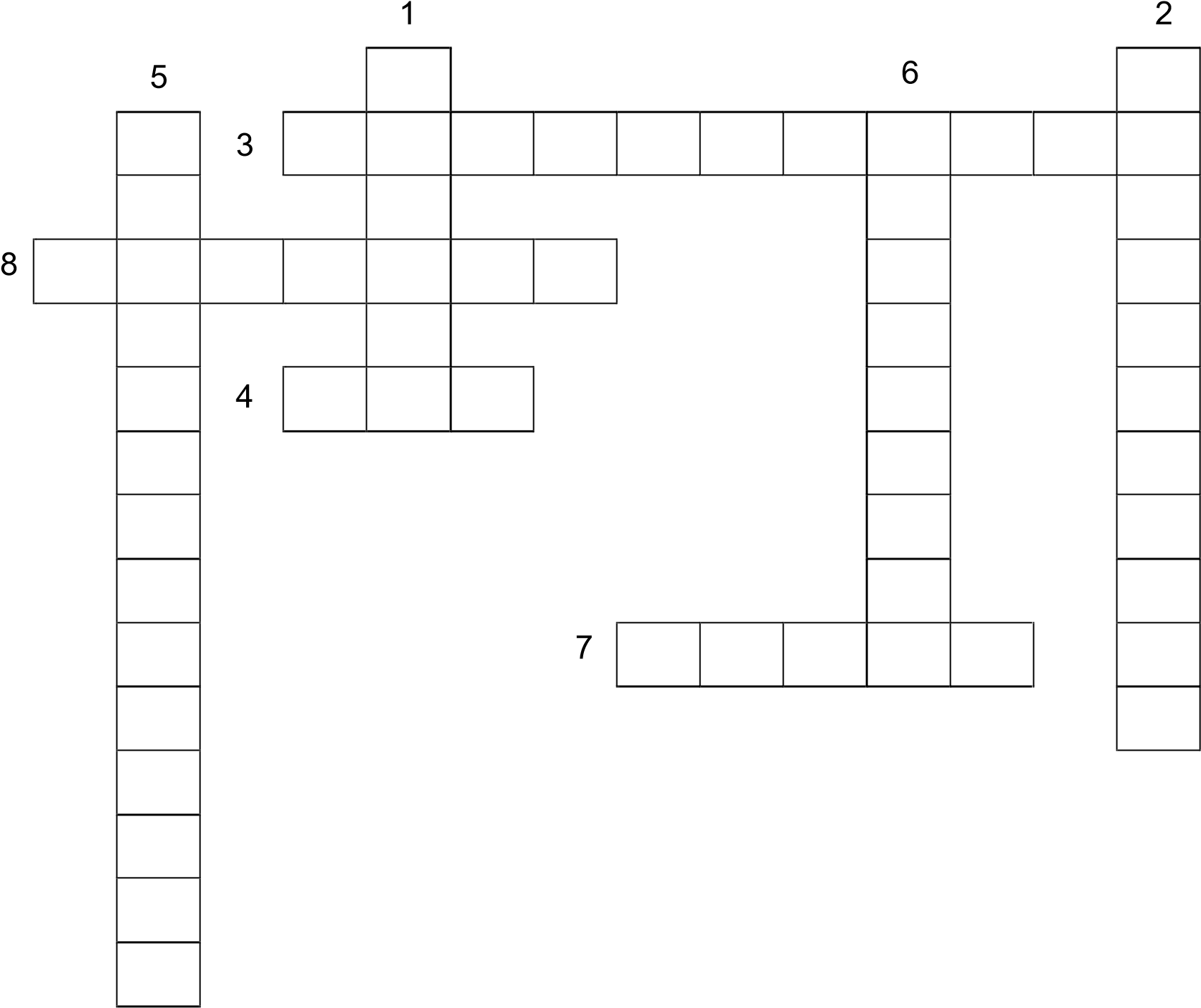 3.   Propón dos sinónimos para el término conflicto.  ……………………………………………………………………………………………………………………. 4.   ¿Qué es una persona conflictiva?  5.  En el vídeo se dice que hay dos términos que suelen asociarse equivocadamente a la palabra cooperación. ¿De qué palabras se trata? Completa.  Erróneamente, se suele asociar el término cooperación a ……………………. y ……………………. ………………………………………………………………………………………………………………….. 6.   Lee con atención las siguientes palabras relacionadas con la empatía y escribe un sinónimo y un antónimo.  7.   ¿Te consideras una persona empática? Haz una redacción sobre este tema que te ocupe entre siete y diez líneas en el ordenador. El antropólogo La empatía Un psicópata El altruismo Conflicto a. Una persona que no sabe discutir.   b. Una persona que media en los conflictos.   c. Una persona que origina o causa problemas.   d. Una persona con la que se tiene una enemistad declarada.   Término Sinónimo Antónimo emotividad generosidad ayuda empatía caridad alabanza amabilidad amabilidad 